Драги ученици, online часови су утврђивали градиво које смо прешли као што сте имали прилику да видите, ми настављамо где смо стали по нашем плану, ово је оно што би иначе писали у школи, запишите у свеске следеће појмове, пронађите у атласу појмове са карте, одгледајте неки занимљив садржај о Мексику да се боље упознате са географским појмовима.Запратите на инстаграму jungle travel – преко ове туристичке агенције се путује широм света и имате мноштво садржаја са свих дестинација, препорука за гледање: https://www.youtube.com/watch?v=zpBqrP4eEp0				https://www.youtube.com/watch?v=K0WUlqR0DjE				https://www.youtube.com/watch?v=qActGJUF1rgКопирајте ове адресе кога интересује, можете наравно и сами пронаћи неке снимке, трећа адреса је са влогерима из Србије, када гледате снимке обраћајте пажњу на географске појмове, начин живота, традицију,културу, изглед улица, градова, храну, биљне и животињске заједнице и тд.Желим да останете код куће, схватите ово као добро потрошено време, научите нешто ново и наравно да се што пре видимо у школи, јер свима намa недостаје.МексикоПовршина: 1.923.040 km²- највећа држава по површини и броју становника у С. АмерициБр. Становника: 129,2 мил. СтановникаГлавни град: Мексико Сити, 8,85 милиона становника, са ширим регионом 22 милионаПоложај: повољан ( сетите се шта смо причали о положају Средње Америке,граница са САД)Рељеф: разнолик – Мексичка висораван, Западна и Источна Сијера Мадре и низија ЈукатанКлима: тропска,степско-пустињска (5 климатских висинских појасева – terra caliente,terra templada,terra fria, terra helada, terra nevada)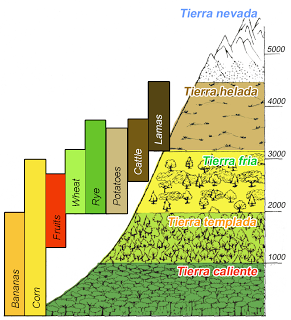 Ватрени појас пацифика: Попокатепетл 5426 m, Оризаба 5610 mВоде: сиромашан водама,  Рио Браво 3.034 kmБиљне заједнице: тропске влажне шуме (Јукатан), сува суптропска вегетација, пустиње (централни део)Становништво: Местици 60%, потомци Индијанаца 30%, остало -  досељеници, највише ШпанциБрој становника се утростручио у последњих 50 година – природни прираштај 15,5‰Најгушће насељени део Мексичка висораван између 2000-3000 m н.в.Традиционална мексичка ношња- шешир сомбреро и огртач пончоПривреда: средње развијена- индустријско пољопривредна земљаПривреда зависи од привреде САДИндустрија: бродоградња, црна металургија (Монтереј), обојена металургија (Чихуахуа), нафтна индустрија (Тампико и Веракруз),текстилна, прехрамбенаРазвој индустрије и привреде у целини заснива се на природним богатствимаБогатства: нафта- међу водећима у свету,бакар,олово,сребро– први у свету, злато, угаљ,гвожће,обрадиво превасходно вулканско земљиште,тропске шумеПољопривреда је важна привредна делатностПољопривредне културе: кукуруз,пасуљ,поврће(домаћенпотребе)памук,дуван,кафа,шећерна трска,ванила (за извоз).На плантажама се узгаја агава, од које се добија текила – традиционално пиће.Туризам у развоју -  Акапулко на обали Мексичког залива.